Abstract title (sample)F. Author1 and 1Institute, Town, Country2 another Institute, another town, another countryE-mail: name@mymail.cyIntroductionThe extended abstract should be headed by a title, name(s) and complete address(es) of the author(s). Please underline the name of the author who will present the paper and leave a 3.0 cm margin on top and 2.5 cm margin on all other sides. As font you should use Arial or Helvetica, 11pt with a line spacing of 16pt. The abstract can contain Figures, Tables and References, but the length of the abstract should not exceed Three DIN A4 page. 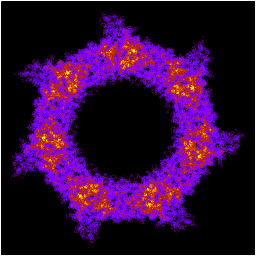 Fig. 1  Figures must be numbered and a caption should be added Leave appropriate space after the captionMethodsPlease ad as many chapters as necessary. ResultsDiscussionReferencesF. Author, Journal volume, page (year)S. Author, Journal 100, 101101 (2009)